April 28th, 2020      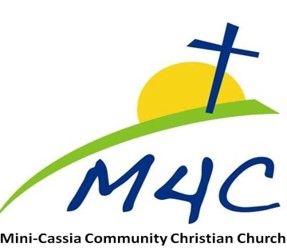 Dear M4C Family and Friends!	Hopefully you have heard by now, per the Governor’s Rebound Idaho plan to reopen Idaho, Churches can reopen during stage one, as long as they are diligent to practice social distancing and provide as safe an environment as possible.  We are blessed with a facility that allows us to do that easier than most!  Our size and flexibility of our Worship Center allows for arrangement of tables and chairs to provide outstanding distancing measuresTherefore, we are pleased to announce that M4C will be holding a Family service on May 3rd, at 10:30am.  In addition, we will continue to provide a weekly service on the Mini-Cassia Community Christian Church YouTube Channel.Please know that we recognize that we are in the early stages of this recovery and the opening of our state.  We want to encourage any and all of our Church family who are at risk, or desire to continue to stay at home and limit exposure to any and all health risks…to do just that!  We want everyone to do what they, along with their family, desire to do as we continue to learn and find answers to the many questions.  That is why we will continue to record and provide services online for the foreseeable future.  Please join us online: If you or someone in your family is at high risk or have pre-existing conditions that make you or them susceptible or vulnerable;  If you or someone in your family has been ill and show signs of cold, cough or fevers; If you have had or knowingly been exposed to Covid 19 or have concerns about potential exposure for yourself or others. Please keep in contact with us and let us know how you are doing and what we can do to serve and help you in the process.  We love you and respect your desires and decisions during these uncertain times.For our onsite service, you will be welcomed at the front door where greeters will open and hold the doors for you.  Please do not congregate in the lobby, but please enter to the Worship Center and find a seat for you and your loved ones.  Families are encouraged to sit together at the larger tables, while other tables and chairs around the parameter of the building will be spaced appropriately to protect our church family with appropriate distancing.  If you have a mask and desire to wear it, please do! If you have extra’s to share with others, please bring them for those who might wish to also wear one.  We anticipate some will and some won’t depending on their comfort level, but remember, this is a time of no judgment and we respect everyone and their response to this time in our history.  Pre-packaged communion elements will be available on each table and on individual chairs to avoid passing trays or standing in line to participate. Offerings can be placed in the Treasury box near the Sound Booth or donations can be given online at the M4C Website.  We know things will look and feel a bit different than we are used to, but we are just so grateful to be able to worship, pray, learn and celebrate our amazing God, together!!!  	There will not be any Sunday School offered at this time, nor will we dismiss our children for Nursery, Pre-School or Kids For Christ until the later stages of the Idaho Rebound plan are completed and it is deemed appropriate and safe.  We will be providing packets of child friendly activities for our children and encourage families to bring other quiet activities for your children to use to help their time be a blessing to them and to you!If possible, please bring personal sized hand sanitizers for you and your loved ones, and we will have a couple of hospitality stations where a volunteer will be glad to share some if needed.  Please remember to wash hands thoroughly if using the rest rooms.We encourage everyone to be sensitive and help us comply with the guidelines.  We ask everyone to be as contact free as possible, keeping to the recommended six-foot distancing and we encourage visiting outside the building if weather permits.  We understand how unnatural that all feels, and we want to shake hands and hug each other as much as you do, but we need to honor and respect the Governor’s guidelines, and everyone’s comfort level while enjoying to chance to worship, pray and celebrate our amazing God, together!Please contact Pastor Andy or Pastor Jacob if you have any questions or concerns and we look forward to watching our God continue to bless and guide His Church in the coming days and weeks!					I’m so glad I’m a part…and you’re a part…of the Family of God at M4C!							Pastor Andy Morris